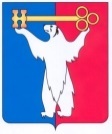 АДМИНИСТРАЦИЯ ГОРОДА НОРИЛЬСКАКРАСНОЯРСКОГО КРАЯПОСТАНОВЛЕНИЕ19.04.2021 	                                        г. Норильск                                                 № 149О внесении изменений в отдельные постановления Администрации города НорильскаВ соответствии с Федеральным законом от 27.07.2010 № 210-ФЗ 
«Об организации предоставления государственных и муниципальных услуг»,ПОСТАНОВЛЯЮ:1. Внести в Порядок оказания материальной помощи в виде возмещения затрат по ежемесячной абонентской плате за пользование телефоном, утвержденный постановлением Главы Администрации города Норильска от 03.07.2008 № 1757 (далее – Порядок), следующие изменения:1.1. В пункте 2.1 Порядка слова «к настоящему Порядку» заменить словами «к Административному регламенту предоставления муниципальной услуги по оказанию материальной помощи в виде возмещения затрат по ежемесячной абонентской плате за пользование телефоном, утвержденному постановлением Администрации города Норильска (далее – Административный регламент)».1.2. Подпункт 5 пункта 2.2 Порядка изложить в следующей редакции:«5) трудовую книжку или сведения о трудовой деятельности заявителя (за исключением лиц, не имеющих трудового стажа). Указанные в настоящем подпункте документы предоставляются в отношении периодов трудовой деятельности в государственных органах, органах местного самоуправления либо подведомственных им организациях, участвующих в предоставлении государственных и муниципальных услуг, а также периодов трудовой деятельности после 01.01.2020 по желанию заявителя;».1.3. В пункте 2.2.1 Порядка:1.3.1. В абзаце первом слова «В случае непредоставления заявителем документа, указанного в подпункте 2» заменить словами «В случае непредставления заявителем, законным или уполномоченным представителем документов, указанных в подпунктах 2, 5».1.3.2. Дополнить абзацами третьим, четвертым следующего содержания:«В случае непредставления заявителем (законным или уполномоченным представителем) документа (сведений), указанного в подпункте 5 пункта 2.2 настоящего Порядка (о трудовой деятельности в государственных органах, органах местного самоуправления либо подведомственных им организациях, участвующих в предоставлении государственных и муниципальных услуг), самостоятельно Управление социальной политики в рамках межведомственного взаимодействия не позднее 2 рабочих дней со дня регистрации заявления запрашивает сведения из соответствующих органов и организаций.В случае непредставления заявителем (законным или уполномоченным представителем) документа (сведений), указанного в подпункте 5 пункта 2.2 настоящего Порядка (о трудовой деятельности после 01.01.2020), самостоятельно Управление социальной политики в рамках межведомственного взаимодействия не позднее 2 рабочих дней со дня регистрации заявления запрашивает сведения из территориального органа Пенсионного фонда РФ.».1.4. В пункте 2.4 Порядка слова «за исключением документа, предусмотренного подпунктом 2» заменить словами «за исключением документов, предусмотренных подпунктами 2, 5».1.5. В пункте 2.11 Порядка:1.5.1. В абзаце втором слова «к настоящему Порядку» заменить словами «к Административному регламенту».1.5.2. В абзаце третьем слова «за исключением документа, указанного в подпункте 2» заменить словами «за исключением документов, указанных в подпунктах 2, 5».1.6. Приложение № 1 к Порядку исключить.2. Внести в Административный регламент предоставления муниципальной услуги по оказанию материальной помощи в виде возмещения затрат по ежемесячной абонентской плате за пользование телефоном, утвержденный постановлением Администрации города Норильска от 04.07.2011 № 339 (далее – Административный регламент), следующие изменения:2.1. Подпункт «д» пункта 2.6 Административного регламента изложить в следующей редакции:«д) трудовую книжку или сведения о трудовой деятельности Заявителя (за исключением лиц, не имеющих трудового стажа). Указанные в настоящем подпункте документы предоставляются в отношении периодов трудовой деятельности в государственных органах, органах местного самоуправления либо подведомственных им организациях, участвующих в предоставлении государственных и муниципальных услуг, а также периодов трудовой деятельности после 01.01.2020 по желанию Заявителя;».2.2. В пункте 2.6.1 Административного регламента:2.2.1. В абзаце первом слова «Заявителем документа, указанного в подпункте «к»» заменить словами «Заявителем (законным или уполномоченным представителем) документов, указанных в подпунктах «д», «к»».2.2.2. Дополнить абзацами третьим, четвертыми следующего содержания: «В случае непредставления Заявителем (законным или уполномоченным представителем) документа (сведений), указанного в подпункте «д» пункта 2.6 настоящего Административного регламента (о трудовой деятельности в государственных органах, органах местного самоуправления либо подведомственных им организациях, участвующих в предоставлении государственных и муниципальных услуг), самостоятельно Управление социальной политики в рамках межведомственного взаимодействия не позднее 2 рабочих дней со дня регистрации заявления запрашивает сведения из соответствующих органов и организаций.В случае непредставления заявителем (законным или уполномоченным представителем) документа (сведений), указанного в подпункте «д» пункта 2.6 настоящего Административного регламента (о трудовой деятельности после 01.01.2020), самостоятельно Управление социальной политики в рамках межведомственного взаимодействия не позднее 2 рабочих дней со дня регистрации заявления запрашивает сведения из территориального органа Пенсионного фонда РФ.».2.3. В пунктах 2.7, 2.9, 3.3 Административного регламента слова «документа, указанного в подпункте «к»» заменить словами «документов, указанных в подпунктах «д», «к»».2.4. В подпункте 2 пункта 3.4 Административного регламента слова «документа в рамках межведомственного взаимодействия в Управление запрашивает повторно документ (его копию или сведения, содержащиеся в нем), указанный в подпункте «к»» заменить словами «документов в рамках межведомственного взаимодействия в Управление запрашивает повторно документы (их копии или сведения, содержащиеся в них), указанных в подпунктах «д», «к»».2.5. В пункте 5.3 Административного регламента слова «Федеральным законом от 02.05.2006 № 59-ФЗ «О порядке рассмотрения обращений граждан Российской Федерации», с учетом особенностей, установленных» исключить.2.6. Приложение № 1 к Административному регламенту изложить в редакции согласно приложению к настоящему постановлению.3. Опубликовать настоящее постановление в газете «Заполярная правда» и разместить его на официальном сайте муниципального образования город Норильск.4. Настоящее постановление вступает в силу после его официального опубликования в газете «Заполярная правда», но не ранее 01.01.2021.Глава города Норильска					                                  Д.В. Карасев							                Приложение к постановлению Администрации города Норильскаот  19.04.2021 №149Приложение № 1к Административному регламенту предоставления муниципальной услуги по оказанию материальной помощи в виде возмещения затрат по ежемесячной абонентской плате за пользование телефоном,утвержденному постановлениемАдминистрации города Норильскаот 04.07.2011 № 339Директору МКУ «Управление социальной политики»от ___________________________________________________________________зарегистрированного (ой) по адресу:город Норильск, район ________________ул. ______________, д. ___, кв. ___проживающего (-ей) по адресу:город Норильск, район ________________ул. ______________, д. ___, кв. ___тел. ______________________________дата рождения _____________________данные паспорта:серия ____________, № _____________выдан: когда ______________________кем _______________________________категория: ветеран ВОВ, бывший н/л узник концлагеря, вдова умершего (погибшего) ветерана ВОВ, № пенсионного удостоверения (при наличии) ______ЗаявлениеПрошу возместить мне расходы в размере 50% от ежемесячной абонентской платы за пользование телефоном за ____________ 20____ г. Причитающиеся денежные средства прошу перечислить:- перечислить на мой лицевой счет № ___, открытый в кредитной организации Российской Федерации;- выплатить через отделение связи АО «Почта России» № _____ с доставкой/без доставки (нужное подчеркнуть).Заполняется заявителем (законным или уполномоченным представителем) в случае непредставления трудовой книжки и (или) сведений о трудовой деятельности, предусмотренных статьей 66.1 Трудового кодекса Российской Федерации:Достоверность и полноту сведений, указанных мной в заявлении и приложенных к нему документах, подтверждаю.Дата ________________                                                           Подпись ______________________Заявление принял специалист _______________            Дата _____________ 20___ г.Регистрационный номер___________________________________________________№Фамилия, имя, отчество (последнее при наличии)Место работы (или наименования органа, располагающей сведения о трудовой деятельности)12345